ФИЛИАЛ ГОСУДАРСТВЕННОГО  БЮДЖЕТНОГО ПРОФЕССИОНАЛЬНОГО ОБРАЗОВАТЕЛЬНОГО  УЧРЕЖДЕНИЯ РЕСПУБЛИКИ ХАКАСИЯ «ЧЕРНОГОРСКИЙ  ГОРНО - СТРОИТЕЛЬНЫЙ  ТЕХНИКУМ»РАБОЧАЯ ПРОГРАММА   УЧЕБНОЙ ДИСЦИПЛИНЫ «ОСНОВЫ  ЭКОНОМИКИ»адаптационного учебного циклаосновной образовательной программыпо профессиям:13249 «Кухонный рабочий»17544 «Рабочий по комплексному  обслуживанию зданий»17531 «Рабочий зеленого хозяйства» Разработала: преподаватель  Оксана Владимировна  Лапсас. Бея, 2020СОДЕРЖАНИЕПАСПОРТ ПРОГРАММЫ УЧЕБНОЙ ДИСЦИПЛИНЫ  «ОСНОВЫ ЭКОНОМИКИ»Область применения программы Программа учебной дисциплины  «Основы экономики» является частью основных  профессиональных  образовательных программ по профессиональной подготовке  рабочих по профессиям 13249 «Кухонный рабочий»,  17544 «Рабочий по комплексному  обслуживанию зданий», 17531 «Рабочий зеленого хозяйства» для   лиц с ограниченными возможностями здоровья. 1.2  Место дисциплины в структуре основной профессиональнойобразовательной программы: Учебная дисциплина «Основы экономики» относится к адаптационному  циклу основных профессиональных  образовательных  программ по профессиям 13249 «Кухонный рабочий»,  17544 «Рабочий по комплексному  обслуживанию зданий», 17531 «Рабочий зеленого хозяйства».1.3. Цели и задачи дисциплины – требования к результатам освоения дисциплины: Цель программы: повышение уровня финансовой грамотности обучающихся по основным программам профессионального обучения посредством освоения базовой системы понятий из сферы финансов и приобретения практических навыков управления личными финансами.Освоение содержания учебной дисциплины Основы экономики обеспечивает достижение обучающимися следующих результатов:           Личностные:1)формирование ответственного отношения к обучению, готовности  и способности к саморазвитию и самообразованию, осознанному выбору  и построению дальнейшей индивидуальной траектории образования на базе ориентировки в мире профессий и профессиональных предпочтений;	 2)формирование уважительного отношения к труду и отношения к профессиональной деятельности как возможности участия в решении личных и общественных проблем, владение этикой трудовых отношений;формирование осознанного, уважительного и доброжелательного отношения к другому человеку, его мнению, мировоззрению, культуре, языку, вере, гражданской позиции; готовности и способности вести диалог с другими людьми и достигать в нём взаимопонимания;освоение социальных норм, правил поведения, ролей и форм социальной жизни в группах и сообществах, включая взрослые и социальные сообщества;развитие этического подхода и компетентности в решении моральных проблем на основе личностного выбора, формирование нравственного поведения, осознанного и ответственного отношения к своим поступкам;формирование коммуникативной компетентности в общении и сотрудничестве со сверстниками и взрослыми в процессе образовательной, общественно полезной, учебно-исследовательской, творческой и других видов деятельности;осознание значения семьи в жизни человека и общества, принятие ценности семейной жизни, формирование уважительного, ответственного и заботливого отношения к членам своей семьи, нравственного сознания и поведения в семье;формирование способности делать осознанный выбор из различных возможностей реализации собственных жизненных планов при постановке финансовых целей и готовности к самостоятельной, творческой, ответственной деятельности в процессе финансового планирования жизни.Метапредметные:         1) способность организовывать собственную деятельность исходя из целей и способов их достижения, определённых руководителем (ОК-2);         2) умение анализировать рабочую ситуацию, осуществлять текущий и итоговый контроль, оценку и коррекцию собственной деятельности, нести ответственность за результаты своей работы (ОК-3);        3) готовность осуществлять поиск информации, необходимой для выполнения профессиональных задач (ОК-4);         4) способность использовать информационно-коммуникационные технологии в профессиональной деятельности (ОК-5);          5) умение работать в команде, эффективно общаться с коллегами, руководством, клиентами (ОК-6);          6) способность определять назначение и функции финансовых институтов, использовать различные финансовые инструменты для повышения благосостояния семьи;          7)способность оценивать влияние образования, профессиональной подготовки и повышения квалификации на последующую карьеру и личные доходы;           8)умение определять приоритетные расходы, составлять бюджет семьи, осуществлять анализ бюджета и оптимизировать его для формирования сбережений;           9)способность учитывать финансовые риски в процессе принятия решений, связанных с расходами и сбережениями, на основе информации об инфляции, изменении валютного курса, экономических кризисах. 	Предметные:  В результате освоения курса обучающиеся должны знать, как:     1)рассчитывать доходы своей семьи, полученные из разных источников и остающиеся в распоряжении после уплаты налогов;      2) пользоваться своими правами на рабочем месте и в случае увольнения;       3)получить пособие по безработице в случае необходимости;      4) рационально использовать полученные доходы на разных этапах жизни семьи;      5)контролировать свои расходы и использовать разные способы экономии денег;      6)отличить плановую покупку от импульсивной, купить нужный то-вар по более низкой цене; рассчитать общую стоимость владения (ОСВ);      7)составлять бюджет семьи, оценивать его дефицит (профицит), выявлять причины возникновения дефицита бюджета и пути его ликвидации;      8) выбрать из банковских сберегательных вкладов тот, который в наибольшей степени отвечает поставленной цели; рассчитать процентный доход по вкладу;      9) правильно выбрать ПИФ для размещения денежных средств;      10) найти информацию об изменениях курсов валют, защитить свои сбережения от колебаний обменных курсов;      11) различать обязательное пенсионное страхование и добровольные пенсионные накопления, альтернативные способы накопления на пенсию;      12) определить размер своей будущей пенсии, пользуясь пенсионным калькулятором;      13)различать банковский кредит, кредит в торговых сетях и микрокредит;      14) сохранить свои сбережения в периоды высокой инфляции и защитить их от резкого падения курса рубля;      15)распознать разные виды финансового мошенничества и отличить финансовую пирамиду от добросовестных финансовых организаций;      16) пользоваться банковской картой с минимальным финансовым  риском;      17)рассчитать прибыль и налог на прибыль, оценить варианты использования прибыли;        18) различать организационно-правовые формы предприятия и оценить предпочтительность использования той или иной схемы налогообложения;        19)защитить себя от рисков утраты здоровья, трудоспособности и имущества при помощи страхования;         20) различать обязательное и добровольное страхование;         21)правильно выбрать страховую компанию.СТРУКТУРА И  СОДЕРЖАНИЕ  ПРОГРАММЫ УЧЕБНОЙ ДИСЦИПЛИНЫ2.1 Объем  учебной дисциплины и  виды  учебной  работы 2.2.  Содержание учебной  дисциплиныПрограмма «Основы  экономики» состоит из пяти модулей, каждый из которых разбит на несколько занятий.  Каждый модуль имеет определённую логическую завершённость, целостное, законченное содержание: изучается конкретная сфера финансовых отношений и характерный для неё ряд финансовых задач, с которыми сталкивается человек в практической жизни. Для обобщения и закрепления усвоенного материала в конце каждого блока предлагается провести контроль знаний в форме проверочной работы, тестового контроля, презентации учебных достижений и т. д. 	В  тематическом плане указаны темы занятий и формы их проведения, а также количество часов, планируемых для изучения конкретной темы. Для реализации практик ориентированных методов обучения предлагаются занятия развивающего и текущего контроля знаний. Материалы для подобных занятий представлены в контрольных измерительных материалах (КИМ).МОДУЛЬ 1. УПРАВЛЕНИЕ  ДЕНЕЖНЫМИ СРЕДСТВАМИ СЕМЬИБазовые понятия и знания:•  эмиссия денег, денежная масса, покупательная способность денег, Центральный банк, структура доходов населения, структура доходов семьи, структура личных доходов, человеческий капитал, благосостояние семьи, контроль расходов семьи, семейный бюджет (профицит, дефицит, личный бюджет);•  знание видов эмиссии денег и механизмов её осуществления  современной экономике, способов влияния государства на инфляцию, состава денежной массы, структуры доходов населения России и причин её изменения в конце XX — начале XXI вв.; понимание фак торов, влияющих на размер доходов, получаемых из различных источников, зависимости уровня благосостояния от структуры источников доходов семьи; знание статей расходов и доходов семейного  и личного бюджетов и способов планирования личного и семейного бюджетов.Личностные характеристики и установки:•  понимание того, что наличные деньги не единственная форма оплаты товаров и услуг;•  осознание роли денег в экономике страны как важнейшего элемента рыночной экономики;•  осознание влияния образования на последующую профессиональную деятельность и карьеру, а также на личные доходы;•  понимание того, что бесконтрольные траты лишают семью возможности обеспечить устойчивую финансовую стабильность, повысить её благосостояние и могут привести к финансовым трудностям;•  понимание различий между расходными статьями семейного бюджета и их существенных изменений в зависимости от возраста членов семьи и других факторов;•  осознание необходимости планировать доходы и расходы семьи.     Умения:•  пользоваться дебетовой картой;•  определять причины роста инфляции;•  рассчитывать личный и семейный доход;•  читать диаграммы, графики, иллюстрирующие структуру до-ходов населения или семьи;•  различать личные расходы и расходы семьи;           •  планировать и рассчитывать личные расходы и расходы семьи как в краткосрочном, так и в долгосрочном периоде;           •  вести учёт доходов и расходов;            Компетенции:           •  устанавливать причинно-следственные связи между нормой инфляции и  уровнем доходов семьи;           •  использовать различные источники для определения причин инфляции и её влияния на покупательную способность денег, имеющихся в наличии;•  определять и оценивать варианты повышения личного дохода;•  соотносить вклад в личное образование и последующий личный доход;•  сравнивать различные профессии и сферы занятости для оценки потенциала извлечения дохода и роста своего благосостояния на коротком и длительном жизненном горизонте;                 •  оценивать свои ежемесячные расходы;•  соотносить различные потребности и желания с точки зрения финансовых возможностей;•  определять приоритетные траты и, исходя из этого, планировать бюджет в краткосрочной и долгосрочной перспективе;•  осуществлять анализ бюджета и оптимизировать его для формирования сбережений.МОДУЛЬ  2. СПОСОБЫ  ПОВЫШЕНИЯ  СЕМЕЙНОГО  БЛАГОСОСТОЯНИЯБазовые понятия и знания:•  банк, инвестиционный фонд, страховая компания, финансовое планирование;•  знание основных видов финансовых услуг и продуктов для физических лиц, возможных норм сбережения на различных этапах жизненного цикла.Личностные характеристики и установки:•  понимание принципа хранения денег на банковском счёте;•  оценивание вариантов использования сбережений и инвестирования на разных стадиях жизненного цикла семьи;•  осознание необходимости аккумулировать сбережения для будущих трат;•  осознание возможных рисков при сбережении и инвестировании.Умения:•  рассчитывать доходность банковского вклада и других операций;•  анализировать договоры;•  отличать инвестиции от сбережений;         Компетенции:•  искать необходимую информацию на сайтах банков, страховых компаний и других финансовых учреждений;•  оценивать необходимость использования различных финансовых инструментов для повышения благосостояния семьи;         •  откладывать деньги на определённые цели;•  выбирать рациональные схемы инвестирования семейных сбережений для обеспечения будущих крупных расходов семьи.МОДУЛЬ 3. РИСКИ В МИРЕ ДЕНЕГБазовые понятия и знания:•  особые жизненные ситуации, социальные пособия, форс-мажор, страхование, виды страхования и страховых продуктов, финансовые риски, виды рисков;          •  знание видов особых жизненных ситуаций, способов государственной поддержки в случаях природных и техногенных ката-строф и других форс-мажорных событий, видов страхования, видов финансовых рисков (инфляция; девальвация; банкротство финансовых компаний, управляющих семейными сбережениями; финансовое мошенничество), а также представление о способах сокращения финансовых рисков.Личностные характеристики и установки:                         •  понимание того, что при рождении детей структура расходов семьи существенно изменяется;                        •  осознание необходимости иметь финансовую подушку без­ опасности в случае чрезвычайных и кризисных жизненных ситуаций;                         •  понимание возможности страхования жизни и семейного  имущества для управления рисками;                         •  понимание причин финансовых рисков;                          • осознание необходимости быть осторожным в финансовой сфере, проверять поступающую информацию из различных источников (из рекламы, от граждан, из учреждений).Умения:          •  находить в Интернете сайты социальных служб, обращаться за помощью;        •  читать договор страхования;           •  пользоваться банковской картой с минимальным финансовым риском;•  соотносить риски и выгоды.Компетенции:•  оценивать последствия сложных жизненных ситуаций с точки зрения пересмотра структуры финансов семьи и личных финансов;•  оценивать предлагаемые варианты страхования; •  анализировать и оценивать финансовые риски;•  развивать критическое мышление по отношению к рекламным сообщениям;•  реально оценивать свои финансовые возможности.УЧЕБНАЯ ПРОГРАММАМОДУЛЬ 4. СЕМЬЯ И ФИНАНСОВЫЕ  ОРГАНИЗАЦИИ  КАК  СОТРУДНИЧАТЬ  БЕЗ ПРОБЛЕМБазовые понятия и знания:•  банк, коммерческий банк, Центральный банк, бизнес, бизнес-план, источники финансирования, валюта, мировой валютный рынок, курс валюты;•  знание видов операций, осуществляемых банками; понимание необходимости наличия у банка лицензии для осуществления банковских операций; знание видов и типов источников финансирования для создания бизнеса, способов защиты от банкротства;  представление о структуре бизнес-плана, об основных финансовых   правилах ведения бизнеса; знание типов валют; представление о том, как мировой валютный рынок влияет на валютный рынок России, как определяются курсы валют в экономике России.Личностные характеристики и установки:•  понимание основных принципов устройства банковской системы;•  понимание того, что вступление в отношения с банком должно осуществляться не спонтанно, под воздействием рекламы, а возникать в силу необходимости со знанием способов взаимодей­ствия;•  осознание ответственности и рискованности занятия бизнесом и трудностей, с которыми приходится сталкиваться при выборе такого рода карьеры;•  понимание того, что для начала бизнес-деятельности необходимо получить специальное образование.Умения:•  читать договор с банком;рассчитывать банковский процент и сумму выплат по вкладам;находить актуальную информацию на специальных сайтах, посвящённых созданию малого (в том числе семейного) бизнеса; рассчитывать издержки, доход, прибыль; переводить одну валюту в другую;•  находить информацию об изменениях курсов валют.Компетенции:   •  оценивать необходимость использования банковских услуг для решения своих финансовых проблем и проблем семьи;                     •  выделять круг вопросов, которые надо обдумать при создании своего бизнеса, а также угрожающие такому бизнесу типы рисков;•  оценивать необходимость наличия сбережений в валюте в зависимости от    экономической ситуации в стране.МОДУЛЬ 5. ЧЕЛОВЕК И ГОСУДАРСТВО  И КАК ОНИ  ВЗАИМОДЕЙСТВУЮТБазовые понятия и знания:•  налоги, прямые и косвенные налоги, пошлины, сборы, пен-сия, пенсионная система, пенсионные фонды;         •  знание основных видов налогов, взимаемых с физических и  юридических лиц (базовые), способов уплаты налогов (личнопредприятием), общих принципов устройства пенсионной системы РФ; а также знание основных способов пенсионных накоплений.         Личностные характеристики и установки:         •  представление об ответственности налогоплательщика;•  понимание неотвратимости наказания (штрафов) за неуплату налогов и осознание негативного влияния штрафов на семейный бюджет;•  понимание того, что при планировании будущей пенсии не-обходимо не только полагаться на государственную пенсионную систему, но и создавать свои варианты по программам накопления средств в банках и негосударственных пенсионных фондах.Умения:•  считать сумму заплаченных налогов и/или рассчитывать сумму, которую необходимо заплатить в качестве налога;•  просчитывать, как изменения в структуре и размерах семейных доходов и имущества могут повлиять на величину подлежащих уплате налогов;•  находить актуальную информацию о пенсионной системе и способах управления накоплениями в сети Интернет.Компетенции:•  осознавать гражданскую ответственность при уплате на­логов;         •  планировать расходы по уплате налогов;•  рассчитывать и прогнозировать, как могут быть связаны величины сбережений на протяжении трудоспособного возраста и месячного дохода после окончания трудовой карьеры.3.   ТЕМАТИЧЕСКОЕ  ПЛАНИРОВАНИЕ4.КОНТРОЛЬ И  ОЦЕНКА РЕЗУЛЬТАТОВ  ОСВОЕНИЯ  УЧЕБНОЙ  ДИСЦИПЛИНЫОценивание результатов обучения осуществляется в трёх формах:         • текущего контроля (проходит на занятиях — «практикум», «семинар» и «игра»). При текущем контроле проверяется конструктивность работы учащегося на занятии, степень активности в поиске информации и отработке практических способов действий в финансовой сфере, а также участие в групповом и общем обсуждении;         • промежуточного контроля (в заключение изучения раздела). Промежуточный контроль помогает проверить степень освоения знаний и предметных и метапредметных умений по значительному кругу вопросов, объединённых в одном разделе. Задача контроля – выявить то, что учащийся не понял, не научился делать (например, рассчитать реальный банковский процент);         • итогового контроля (по результатам изучения целого курса). Задача контроля – подвести итог, оценить реальные достижения учащихся в освоении основ финансовой грамотности. Может осуществляться в форме имитационно-ролевой или деловой игры. Игра позволит смоделировать конкретную финансовую ситуацию (или комплекс ситуаций), в которой учащийся реально может применить все знания, умения и компетенции, освоенные в ходе обучения. Итоговый контроль может осуществляться также в форме контрольной работы, включающей различные типы заданий.               Оценка учебных достижений учащихся должна быть максимально объективной. Объективность оценки обеспечивается её критериальностью. Это означает, что учитель оценивает результаты учебной деятельности школьников на основе критериев. Критерий – это и есть то основание, по которому можно отличить одно явление от другого. В ходе учебной деятельности ученики будут осуществлять различные виды деятельности, следовательно, должны быть разные критерии оценки каждого вида деятельности и её результатов. Учитель должен познакомить учеников с критериями оценки до начала работы. Очень важно, чтобы ученики знали, по каким основаниям будет оцениваться их работа на уроках. Поэтому далее будут представлены критерии оценки той или иной учебной деятельности и учебных результатов, а также методика проведения оценки.Оценка решения практических задачОдним из важнейших умений, которое ученики осваивают в ходе об- учения, является умение решать практические задачи в сфере финансов.Объектом оценки является устный или письменный ответ, содержащий ход решения задачи.Критерии оценки следующие:
1. Определение (выявление в результате поиска) критериев решения практической задачи.2. Оценка альтернатив.3. Обоснование итогового выбора.Ученики заранее, на первом занятии знакомятся с критериями и тем, как именно необходимо будет оформлять решение такой задачи.Оценка предметных знаний и уменийПроверка овладения учащимися предметных знаний и умений может осуществляться в форме письменной контрольной работы или устного опроса. В данном случае всё зависит от времени, которым располагает учитель, а также от его личных предпочтений. Оценка устного ответа более субъективна, чем письменного, но тем не менее выделим общие принципы:1. Если ученик не отвечает на большинство вопросов, то ответ оценивается в 2 балла, т. е. неудовлетворительно.
2. Если ученик отвечает на половину вопросов или на большинство вопросов частично, то ответ оценивается в 3 балла, т. е. удовлетворительно.
3. Если ученик достаточно уверенно отвечает на большинство вопросов (более 70%) или отвечает почти на все вопросы, но делает несколько существенных ошибок, то ответ оценивается в 4 балла, т. е. хорошо.
4. Если ученик отвечает на все вопросы, делает несколько несущественных ошибок, то ответ оценивается в 5 баллов, т. е. отлично.Оценивание письменной контрольной работы осуществляется следующим образом:
За каждый правильный тестовый вопрос – 1 балл.
За каждую решённую предметную задачу – 2, 3 или 4 балла (баллы указаны в материалах для учащихся в заданиях).
За каждую практическую мини-задачу – 3, 4 или 5 баллов (баллы указаны в материалах для учащихся в заданиях).
За развёрнутый письменный ответ на вопрос – 5, 6, 7 или 8 баллов (баллы указаны в материалах для учащихся в заданиях).По сумме баллов итоговые отметки выставляются так: 0–50%: неудовлетворительно;
51–70%: удовлетворительно;
71–90%: хорошо;
91–100%: отлично.Оценка эссе на экономическую темуЭссе – это свободное рассуждение на какую-либо тему. В материалах для учащихся ученикам предлагается несколько тем для эссе. В ходе написания эссе ученик имеет возможность не просто проявить свои творческие способности, а развивать их. Мы знаем, что развитие каких-либо умений, а тем более их формирование осуществляется только в деятельности, поэтому, чем больше ученик будет писать (размышляя, формулируя собственные мысли по поставленной автором проблеме), тем больше у него будет развиваться умение создавать собственные мысли. Вообще размышление над высказываниями мудрых людей помогает понять суть предмета, поэтому и должно быть высоко оценено. Если учитель задаёт домашнее задание «написать эссе на выбранную тему», а учащийся ничего не написал или сделал отписку, просто перефразировав высказывание, то ученик получает неудовлетворительную оценку. Ставить отметку 3 балла за попытку размышления всё-таки не педагогично, может отбить у учащегося желание вообще писать подобные сочинения. Поэтому далее мы говорим об отметках 4 и 5. Для начала выделим критерии, в соответствии с которыми ученики пишут эссе, а учитель проверяет его.Критерии:
1. Раскрытие смысла высказывания. Это значит, что ученик не просто перефразирует мысль автора, а, используя понятия и научные знания, объясняет, что автор имел в виду.2. Логичность и системность изложения собственных мыслей. Под логичностью мы понимаем установление причинно-следственных связей между объектами, явлениями и процессами экономической действительности. Системность показывает установление связей между объясняемыми объектами как части и целого.3. Уровень теоретических суждений. Теоретические суждения должны носить научный характер. Именно то, что было учениками освоено на уроках (понятия и знания), должно быть использовано для построения и аргументации собственной позиции.4. Уровень фактической аргументации. Фактическая аргументация призвана подтвердить конкретными примерами (из обществознания, истории, географии, литературы, СМИ и др.) позицию ученика по обсуждаемому вопросу.При оценке эссе учитель в первую очередь оценивает качественный прирост в результатах творческо-учебной деятельности ученика. Наша задача – запустить этот механизм, при котором ученик может воспринимать действительность не только алгоритмически, но и творчески. Однако же творчески не значит «как в голову взбредёт»! Поэтому учитель должен показывать достоинства, а также недостатки в размышлениях учащихся. Недостатки могут заключаться в том, что ученик существенно исказил суть понятия или использовал совершенно неподходящее знание, или привел примеры, не объясняющие данное явление, и др.Оценка выполнения проектаКритерии оценки:
1. Постановка проблемы, решаемой с помощью проекта.
2. Сформулированность целей проекта.
3. Разработанность плана по подготовке и реализации проекта.
4. Качество реализации проекта.Любая деятельность, выходящая за пределы освоения предметного содержания, должна оцениваться только позитивными отметками, чтобы стимулировать учащегося к дальнейшей творческой работе. Поэтому в случае, когда в проектной работе учащегося максимально соблюдены все критерии и учащийся действительно самостоятельно (не списывал из книги) выполнил работу, то её следует оценить максимально, т. е. на отлично, при этом оговорив, конечно, существенные недостатки. Если работа выполнена не полностью, отсутствуют какие-либо значимые её элементы, то следует поставить отметку «хорошо» или отправить на доработку.Оценка выполнения исследовательской работыКритерии оценки:
1. Постановка исследовательской проблемы.
2. Формулирование объекта, цели и гипотезы исследования.
3. Использование адекватных методов исследования.
4. Использование разнообразных информационных источников.
5. Адекватность выводов.Все комментарии, указанные в предыдущем пункте, справедливы и для оценки исследовательской работы.Перечень заданий для оценивания результатов обучения– Тематический тест (проверяет усвоение предметных знаний по данному разделу, формулируется в виде вопроса с несколькими вариантами ответа).Например, могут быть использованы подобные тестовые задания:
Что из перечисленного относится к прямым налогам:
А) Налог на добавленную стоимостьБ) Налог на доходы физических лицВ) Таможенные пошлиныГ) Акциз– Тематические задания проверяют усвоение предметных знаний и формирование умений, формулируются в виде заданий с открытым ответом.– Практические мини-задачи проверяют овладение умениями и компетентностями в изучаемой области финансовой грамотности; формулируются в виде описания практической жизненной ситуации с указанием конкретных жизненных обстоятельств, в которых учащимся необходимо найти решения, используя освоенные знания и умения.5.УСЛОВИЯ  РЕАЛИЗАЦИИ  ПРОГРАММЫ   УЧЕБНОЙ  ДИСЦИПЛИНЫ     5.1Требования к минимальному материально-техническому обеспечениюРеализация программы дисциплины требует наличия учебного кабинета. Оборудование учебного кабинета: стол учителя, ученические столы, стулья, учебная доска. Технические средства обучения: учебники, мультимедийное оборудование.5.2Информационное обеспечение обучения.Основная литература
1. Савицкая Е. В. Финансовая грамотность: материалы для обучающихся по основным программам профессионального обучения. – М.:ВИТА-ПРЕСС, 2014Дополнительная литература1. Липсиц И.В., Рязанова О. Финансовая грамотность. 8–9 кл.: Материалы для учащихся. — М.: ВИТА-ПРЕСС, 2014.
2. Липсиц И.В., Лавренова Е.Б., Рязанова О. Финансовая гра-мотность. 8–9 кл.: Методические рекомендации для учителя. — М.: ВИТА-ПРЕСС, 2014.
3. Липсиц И.В., Лавренова Е.Б., Рязанова О. Финансовая грамотность. 8–9 кл.: Материалы для родителей. — М.: ВИТА-ПРЕСС, 2014.
4. Липсиц И.В., Лавренова Е.Б., Рязанова О. Финансовая грамотность. 8–9 кл.: Контрольные измерительные материалы. — М.: ВИТА-ПРЕСС, 2014.
Дополнительная литература
1. Липсиц И.В. Экономика: история и современная организация хозяйственной деятельности. – М.: ВИТА-ПРЕСС, 2014.
2. Экономика: Основы потребительских знаний / под ред. Е. Кузнецовой, Д. Сорк: учебник для 9 кл. – М.: ВИТА-ПРЕСС, 2010.
3. Экономика: моя роль в обществе: учебное пособие для 8 класса. – М.: ВИТА-ПРЕСС, 2010.
Интернет-источники
1. www.minfin.ru – сайт Министерства финансов РФ
2. www.gov.ru – сайт Правительства РФ
3. www.gks.ru – сайт Федеральной службы государственной статистики
4. www.economy.gov.ru/minec/ma – сайт Министерства экономического развития РФ
5. www.minpromtorg.gov.ru – сайт Министерства торговли и промышленности РФ
6. www.fas.gov.ru – сайт Федеральной антимонопольной службы РФ
7. www.cbr.ru – сайт Центрального банка РФ
8. www.nalog.ru – сайт Федеральной налоговой службы РФ
9. www.rbx.ru – сайт «РосБизнесКонсалтинг
10. www.ram.ru – сайт Российской ассоциации маркетинга
11. www.cfin.ru – сайт «Корпоративный менеджмент»
12. www.iloveeconomics.ru – сайт «Экономика для школьника»
13. www.nes.ru – сайт спецпроекта российской экономической школы по личным финансам
14. www.economicus.ru – образовательно-справочный портал по экономике
15. www.cepa.newschool.edu/het/home.htm – сайт по истории экономической мысли (на англ. яз.)
16. ecsocman.edu.ru – сайт федерального образовательного портала «Экономика. Социология. Менеджмент»
РАССМОТРЕНО на заседании МО  преподавателей Руководитель  МО_______________  Анфалова Н.Н.(протокол  №   1  от 28 августа 2020 г.)УТВЕРЖДАЮЗам. директора по УР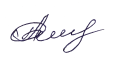 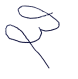 ______________ О.В. Лапса«28»  августа  2020 г.ПАСПОРТ ПРОГРАММЫ УЧЕБНОЙ ДИСЦИПЛИНЫ  «ОСНОВЫ ЭКОНОМИКИ»3СТРУКТУРА И  СОДЕРЖАНИЕ  ПРОГРАММЫ УЧЕБНОЙ ДИСЦИПЛИНЫ6ТЕМАТИЧЕСКОЕ  ПЛАНИРОВАНИЕ12КОНТРОЛЬ И  ОЦЕНКА РЕЗУЛЬТАТОВ  ОСВОЕНИЯ  УЧЕБНОЙ ДИСЦИПЛИНЫ16УСЛОВИЯ  РЕАЛИЗАЦИИ  ПРОГРАММЫ   УЧЕБНОЙ  ДИСЦИПЛИНЫ21Вид работыОбъем часов Максимальная учебная нагрузка 54 Внеаудиторная  самостоятельная работа 18 Обязательная аудиторная нагрузка36 В том числе: Практические  работы 12 Контрольные работы3Дифференцированный зачет  2Номер блокаНазвание  блокаНазвание  блокаКол-во   часовМодуль 1 Управление денежными средствами семьиУправление денежными средствами семьи21Модуль 2Способы повышения семейного благосостоянияСпособы повышения семейного благосостояния8Модуль 3Риски в мире денегРиски в мире денег5Модуль 4Семья и финансовые организации: как сотрудничать без проблемСемья и финансовые организации: как сотрудничать без проблем12Модуль 5Человек и государство: как они взаимодействуютЧеловек и государство: как они взаимодействуют6Дифференцированный зачет Дифференцированный зачет 2ИтогоИтогоИтого54 № п/пТема Количество уроковДом. заданиеМодуль 1  Управление денежными средствами семьи – 21 часаМодуль 1  Управление денежными средствами семьи – 21 часаМодуль 1  Управление денежными средствами семьи – 21 часаМодуль 1  Управление денежными средствами семьи – 21 часаТема 1.  Происхождение денегТема 1.  Происхождение денег41Деньги: что это такое1Составить интеллект-карту «Виды денег»2 Что может происходить с деньгами. Практическая работа № 1. «Решение задач  на расчет уровня инфляции»1Решение задач на расчет уровня  инфляцииВнеаудиторная самостоятельная работа  Подготовить  проект  «История происхождения денег»2Тема 2.  Источники денежных средств семьиТема 2.  Источники денежных средств семьи33 Источники доходов1Составить таблицу «Социальные  пособия в России»4Отчего зависят личные и семейные доходы1Определить структуру доходов своей семьи5Практическая работа № 2 «Различие уровня зарплат по отраслям»1Закончить практическую работуТема 3. Контроль семейных расходовТема 3. Контроль семейных расходов56Как контролировать семейные расходы1Составьте перечень расходов и расположить траты по мере убывания 7Практическая работа № 3«Изменение  структуры расходов  населения России»1Закончить практическую работуВнеаудиторная  самостоятельная работа   «Описать состав потребительской корзины для всех групп населения»28Практическая работа № 4«Способы снижения расходов»1Задачи на расходную часть бюджета семьиТема 4. Построение  семейного бюджетаТема 4. Построение  семейного бюджета99 Семейный бюджет1Рассчитать личный  и семейный бюджет на месяц10 Как оптимизировать  семейный бюджет1 Составить план расходов на коммунальные платежи Внеаудиторная  самостоятельная работа Исследовательская работа  «Изучить  компьютерные программы по расчету  семейного бюджета»411 - 12Практическая работа № 5«Анализ семейного бюджета»2Закончить практическую работу13Контрольная работа № 1 по  модулю «Управление денежными средствами семьи»1Модуль 2. Способы повышения  семейного благосостояния – 8 часовМодуль 2. Способы повышения  семейного благосостояния – 8 часовМодуль 2. Способы повышения  семейного благосостояния – 8 часовМодуль 2. Способы повышения  семейного благосостояния – 8 часовТема 5.  Способы увеличения семейных доходов  с использованием услуг финансовых организацийТема 5.  Способы увеличения семейных доходов  с использованием услуг финансовых организаций214Для чего нужны финансовые  организации1Повторить виды финансовых организаций и их  деятельность15 Как увеличить семейные доходы1Написать эссе «Бережливость – большой доход»Тема 6.  Финансовое планирование как способ  повышения финансового  благосостоянияТема 6.  Финансовое планирование как способ  повышения финансового  благосостояния616Для чего  необходимо  осуществлять финансовое планирование1 Составить план приобретения желаемой вещи17 Практическая работа №  6«Решение задач на расчет процентов по вкладам»1Закончить практическую работу18Финансовое планирование на разных жизненных этапах1Определить приоритетные расходы, дать им финансовую оценку19-20 Практическая работа № 7 «Разработка  финансового плана для молодой семьи»2Закончить практическую работу21Контрольная работа № 2 по модулю «Способы увеличения  семейного благосостояния»1Модуль 3  Риски в мире денег –  5 часов Модуль 3  Риски в мире денег –  5 часов Модуль 3  Риски в мире денег –  5 часов Модуль 3  Риски в мире денег –  5 часов Тема 7.  Особые  жизненные  ситуации и как с ними справитьсяТема 7.  Особые  жизненные  ситуации и как с ними справиться222Особые жизненные ситуации и как  с ними справиться 1 Ответить на вопрос «Как  можно свести к минимуму  последствия ОЖС23Чем  поможет страхование1Выучить термины по теме  «Страхование»Тема 8. Финансовые рискиТема 8. Финансовые риски324Какие бывают финансовые риски1Задачи на  расчет размера компенсации вклада через  ССВ25 Что такое  финансовые пирамиды1 Составить  памятку «Признаки финансовых пирамид»26 Контрольная работа по модуль № 3 «Риски в мире денег»1Модуль 4 .  Семья  и финансовые  организации как сотрудничать без проблем – 12 часовМодуль 4 .  Семья  и финансовые  организации как сотрудничать без проблем – 12 часовМодуль 4 .  Семья  и финансовые  организации как сотрудничать без проблем – 12 часовМодуль 4 .  Семья  и финансовые  организации как сотрудничать без проблем – 12 часов Тема 9  Банки и их роль в жизни  семьи Тема 9  Банки и их роль в жизни  семьи527 Что такое банк.  Польза и риски банковских карт 1Сопоставить термины и описания по теме «Кредит»28 Практическая работа №  8«Решение задач на расчет банковского процента»1 Составить этапы покупки жилья с использованием ипотечного кредита Внеаудиторная  самостоятельная работа  «Расчет дохода через «Калькулятор вклада»3 Тема  10.  Собственный бизнес Тема  10.  Собственный бизнес729 Что такое бизнес1 Проанализировать  возможности в нашем селе для создания малого бизнеса30Как создать свое дело1 Повторить этапы составления бизнес планаВнеаудиторная  самостоятельная работа  «Разработать проект  бизнес-плана для  малого бизнеса»5Модуль 5 .  Человек и государство: как они взаимодействуют – 6 часовМодуль 5 .  Человек и государство: как они взаимодействуют – 6 часовМодуль 5 .  Человек и государство: как они взаимодействуют – 6 часовМодуль 5 .  Человек и государство: как они взаимодействуют – 6 часовТема 11.  Налоги и их  роль в жизни семьиТема 11.  Налоги и их  роль в жизни семьи          531Что такое  налоги и зачем их платить1Составить список доходов не облагаемых налогом32 Практическая работа №  9«Решение задач, связанных с уплатой налогов»1Задачи на размер налоговых льгот.Внеаудиторная  самостоятельная работа  «Задачи на размер  налоговых льгот»3Тема12.   Пенсионное  обеспечение и финансовое благополучие в старостиТема12.   Пенсионное  обеспечение и финансовое благополучие в старости233Что такое пенсия и как ее сделать достойной1Исследовать  рейтинг надежности  НПФ на сайте «Эксперт РА»34 Практическая работа  № 10«Расчет пенсии  при помощи «Пенсионного калькулятора»1Закончить практическую работу35-36Дифференцированный зачет2